Monday 4/1Tuesday 4/2Wednesday 4/3Thursday 4/4Friday 4/5Stuffed CabbageOven Roasted PotatoesWaxed Beans PuddingHot Dog with Meat Sauce Baked BeansCarrotsOrange Gelatin SaladOrangeTuna Noodle CasserolePeasCottage CheeseMOW CupcakeChicken ParmesanSpaghetti with SauceItalian VeggiesPea Salad PearsPhilly CheesesteakOven Roasted PotatoesSpinachTossed SaladBrownieMonday 4/8Tuesday 4/9Wednesday 4/10Thursday 4/11Friday 4/12Sausage, Peppers & OnionsRoasted PotatoesWinter Mix VegetablesPasta SaladBananaChili Con CarneCorn BreadCarrotsPea SaladApple CrispRoast Pork with GravyCheesy Mashed PotatoesPeas and CarrotsTossed SaladMOW CookiesBBQ Pork RibletsBaked PotatoBroccoliCole SlawApplesauceMacaroni and CheeseStewed TomatoesGreen BeansCucumber and Sour CreamPineapple ChunksMonday 4/15Tuesday 4/16Wednesday 4/17Thursday 4/18Friday 4/19Sausage, Egg, & Cheese MuffinApple CompoteCole SlawOrangeChicken CheesesteakParsley PotatoesSpinachPea SaladMOW Coffee CakeCheeseburgerOven Roasted PotatoesPrince Edward Blend VeggiesMacaroni SaladBananaSloppy JoesBaked BeansCarrotsApple SauceMOW Cookie  Chicken NuggetsGarlic Chive Mashed PotatoesGreen BeansTossed SaladAppleMonday 4/22Tuesday 4/23Wednesday 4/24Thursday 4/25Friday 4/26Turkey BurgerBaked BeansGarden VegetablePickled BeetsFig NewtonFish NuggetMashed PotatoesPeasCucumber SaladMOW CookieMeatloafSweet PotatoesGreen BeansPickled BeetsAppleChicken Cordon BleuRice PilafCarrotsTossed SaladBrownieHam with Raisin SauceSweet PotatoesHarvest Blend VeggiesCottage CheeseLorna DooneMonday 4/29Tuesday 4/30Tuna Noodle CasserolePeasCottage CheeseOrangeChicken FlorentineEgg NoodlesGreen BeansOrange JuicePudding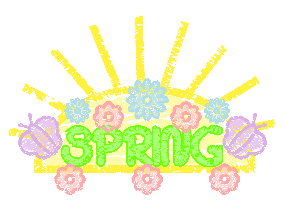 